«ЗАСЕКОВО» МУНИЦИПАЛ КЫЛДЫТЭТЛЭН  АДМИНИСТРАЦИЕЗАДМИНИСТРАЦИЯ МУНИЦИПАЛЬНОГО  ОБРАЗОВАНИЯ «ЗАСЕКОВСКОЕ»Р А С П О Р Я Ж Е Н И Е 04  марта  .                                                                                                         	№ 7д.ЗасековоО внесении изменений в план-график размещения заказов на .В соответствии с ст.112 Федерального закона от 05.04.2013 г. № 44-ФЗ «О контрактной системе в сфере закупок товаров, услуг для обеспечения государственных и муниципальных нужд», совместным приказом Минэкономразвития России и Федерального казначейства от 27 декабря . № 761/20н «Об утверждении порядка размещения на официальном сайте планов-графиков размещения заказов на поставки товаров. Выполнение работ, оказание услуг для нужд заказчиков и формы планов-графиков размещения заказа на поставки товаров, выполнение работ, оказание услуг для нужд заказчиков», совместным приказом  Минэкономразвития России и Федерального казначейства от 20 сентября . № 544/18н «Об особенностях размещения на официальном сайте Российской Федерации в информационно-телекоммуникационной сети «Интернет» для размещения информации о размещении заказов на поставки товаров, выполнение работ, оказание услуг планов-графиков размещения заказов на 2014 и 2015 годы», руководствуясь Уставом муниципального образования «Засековское», утвержденным решением  Совета депутатов от 30 ноября 2005 года №6,1. Внести изменения в план-график размещения заказов на поставки товаров, выполнение работ, оказание услуг для муниципальных нужд Администрации муниципального образования  «Засековское» на 2015 год следующие изменения:   - в связи с дополнительным финансированием добавить в план-график информацию по  увеличению  стоимости основных средств, соответствующую   коду  бюджетной  классификации   75805039906233244310 на  сумму 1817 рублей;     - в связи с дополнительным финансированием добавить в план-график информацию по  увеличению  стоимости материальных  запасов, соответствующую   коду  бюджетной  классификации   75805039906233244340 на  сумму  5959 рублей .2. Разместить изменения на официальном сайте не позднее трех рабочих дней со дня внесения изменений в план-график.Глава муниципального образования                                                            «Засековское»                                                                                 Ш.А.Балтачев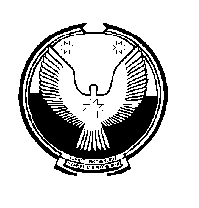 